AGENDA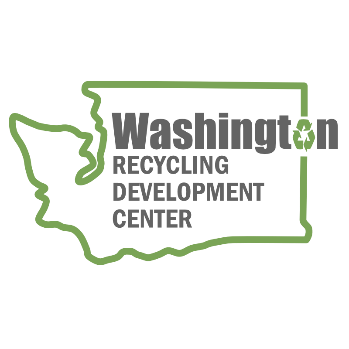 Recycling Development Center Eastern Washington Glass Summit Wednesday, May 3, 2023 | 9 am to 4 pm (Pacific time) This is a hybrid meeting but whether you are coming in person or attending virtually you will need to get your free ticket through Eventbrite. If you have trouble with the link, use your web browser to search “Eventbrite Eastern WA Glass Summit”. It should be the first search result.If you will be attending virtually - complete the second step in your ticket confirmation email to get the Zoom link.In-person is at Ecology’s Central Regional Office, in Union Gap. If you or someone you know is traveling for the summit, the Holiday Inn Express is conveniently located right across the street from CRO.Agenda9:00 am	Welcome Meeting goals and agenda review9:05 am	Policy Panel with Kara Steward, Ecology, and Scott DeFife, Glass Packaging InstituteGlass recycling 101What is EPR and DRS9:40 am 	Historic overview of glass recycling in Eastern WA with Dan Weston, EcologyPast and where we are now10:10 am	City of Walla Walla report with Shane PrudenteGlass Recycling Alternatives Analysis Report Cities next steps10:40 am	Break10:50 am	Community led efforts 911 Glass Rescue – Julie McCoyEllensburg Glass Recycling Cooperative – Suzanne NobleWaste Loop – Ariahna Jones11:30 am	Washington State University Research with Haifang Wen Crushed glass use in concrete Recycling Development Center Eastern Washington Glass Summit Wednesday, May 3, 2023 | 9 am to 4 pm (Pacific time) 11:55 am	Lunch break – in person free catered lunch in room 1:00 pm	Hub and Spoke Model with Scott DeFife, Glass Packaging Institute, and Chris Lueck, BIG Recyclers Developing an aggregation hub for source-separated glass containers1:50 pm 	 Break2:00 pm	End markets for glass to glass recycling Laura Hennemann, Strategic Materials (SMI)Robert Hippert, O-I GlassAlex Winters, Ardagh Glass3:00 pm	 End markets glass to constructionAlan Rogers, Aero Aggregates3:30 pm	Closing For more information about the Recycling Development Center, visit the Advisory Board EZview website.If you have questions, reach out to Mya: mya.keyzers@ecy.wa.gov Please share this information. We welcome interested parties to sign up on the Recycling Development Center email list.  Meeting OverviewPresentationsFree in person lunchFacilitator: Mya KeyzersZoom Host: Calab CarlsonNotes: Tina Schaefer